Name______________________________			_________/24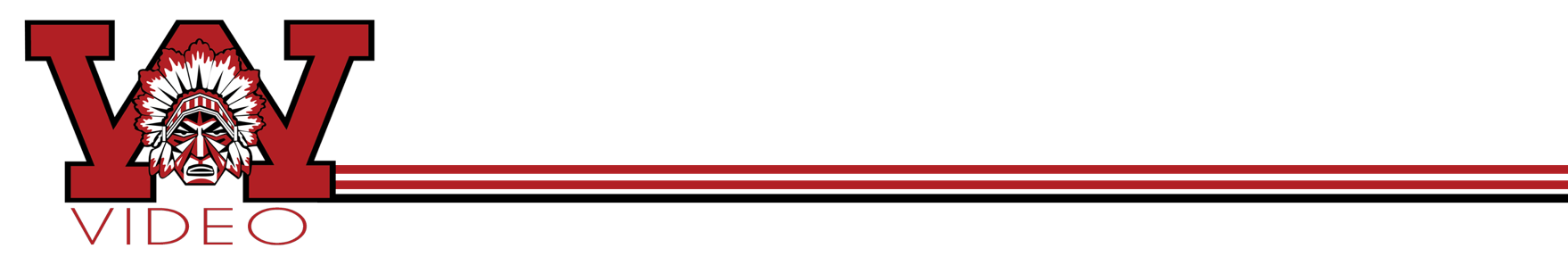 Stop			 Motion WorksheetName different types of stop motion and define them (at least 5) (10 points)According to top 6 mistakes what are they and how can you avoid each? (6 points)
https://stopmotionexplosion.com/blogs/blog/6394410-6-stop-motion-beginner-mistakes-and-how-to-avoid-themFind 4 stop motion films between 20 seconds and 1:00 that have a story…. Give the URL and tell me what the purpose and the type. (8 points)